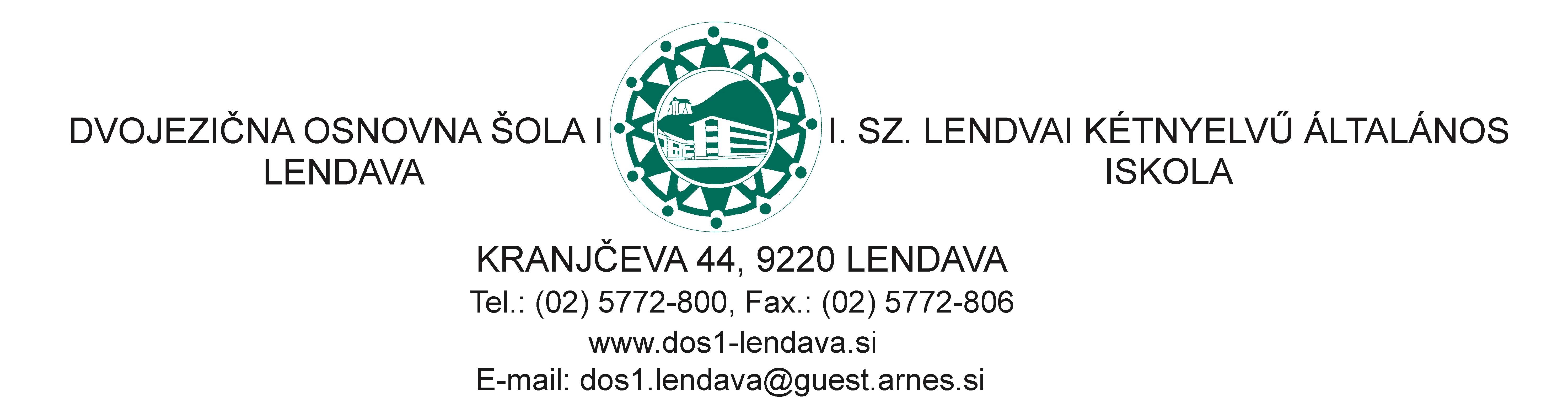 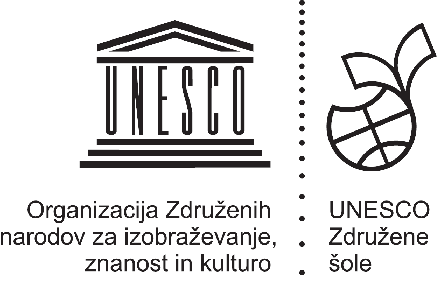 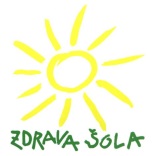 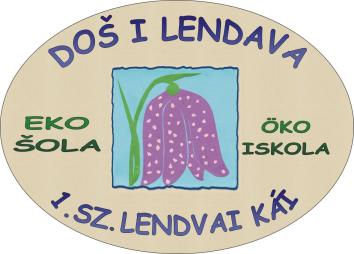 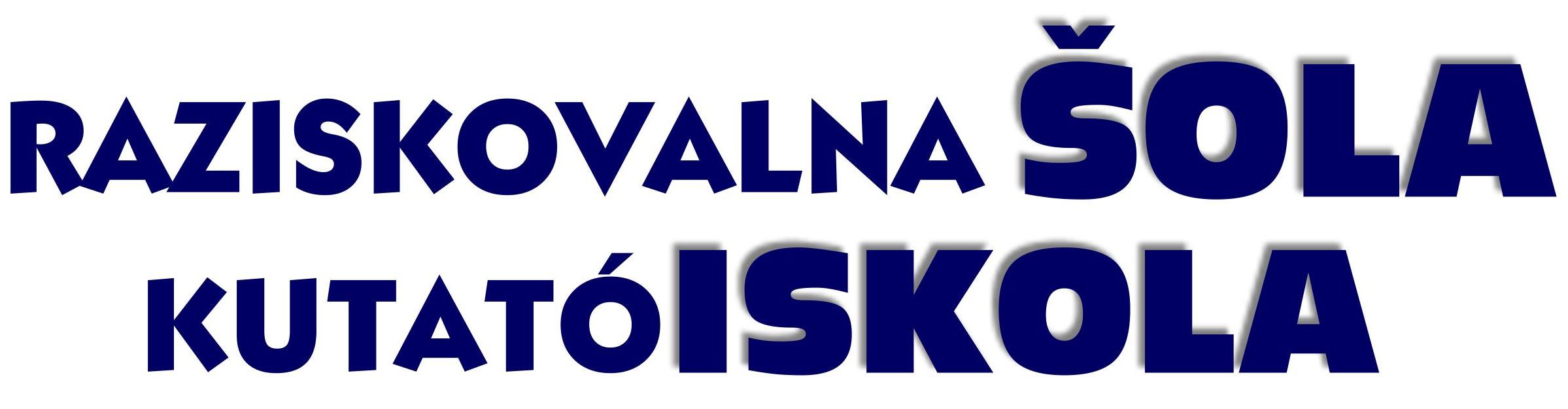 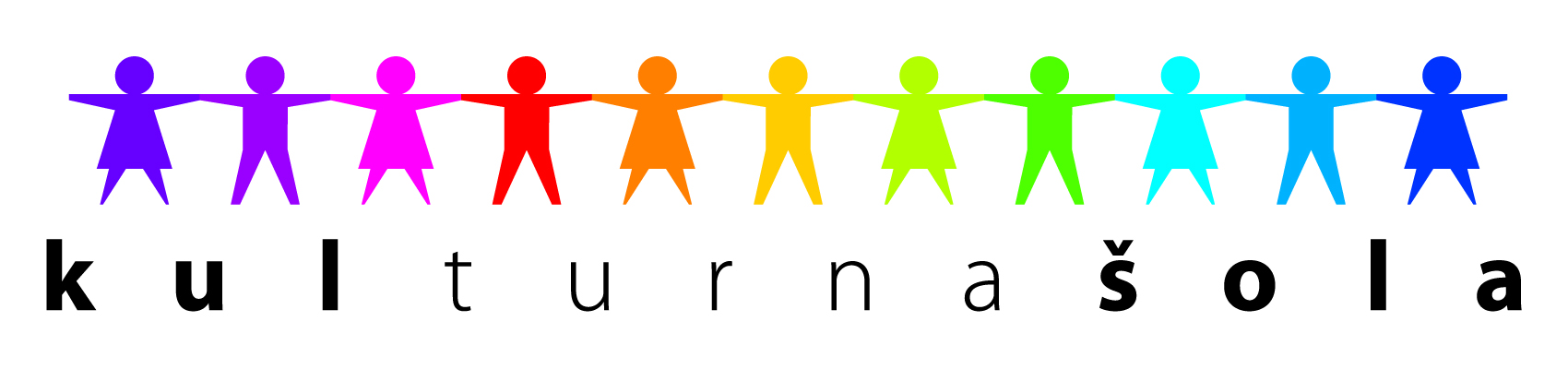 ____________________________________________________________________________________________________________________________________________________________INTERESNE DEJAVNOSTI V  3. RAZREDU / SZAKKÖRÖK A 3. OSZTÁLYBANSpoštovani starši!V šolskem letu 2019/20 bomo za učence 3. razreda ponudili naslednje interesne dejavnosti, ki se bodo večinoma izvajale v času podaljšanega bivanja.Učenci bodo prijavnice dobili od mentorjev.Tisztelt Szülők!A 2019/20-as tanévben az alábbi szakköröket kínáljuk a 3. osztályos tanulók részére, amelyeket többnyire a napközi tagozat keretében vitelezünk ki. A bejelentkező lapok a szakkörök mentorainál kaphatók.DAN/NAPURA/ÓRAMENTORMENTORZABAVNA MATEMATIKA/VIDÁM MATEMATIKASREDA/SZERDA13.00-13.45Leona BrodarLeona BrodarUČIMO SE SKUPAJ!/TANULJUNK EGYÜTT! – za učence 3. cSREDA/SZERDAČETRTEK/CSÜTÖRTÖK12.15-13.0012.15-13.00Renata ČasarLidija RudašRenata ČasarLidija RudašSLOVENSKA BRALNA ZNAČKA – za učence 3. aPO DOGOVORU/ MEGBESZÉLÉS ALAPJÁNPO DOGOVORU/ MEGBESZÉLÉS ALAPJÁNTimea VargaTimea VargaSLOVENSKA BRALNA ZNAČKA – za učence 3. bPO DOGOVORU/ MEGBESZÉLÉS ALAPJÁNPO DOGOVORU/ MEGBESZÉLÉS ALAPJÁNTajana NovinićTajana NovinićSLOVENSKA BRALNA ZNAČKA – za učence 3. cPO DOGOVORU/ MEGBESZÉLÉS ALAPJÁNPO DOGOVORU/ MEGBESZÉLÉS ALAPJÁNLidija RudašLidija RudašRADOVEDNI DOŠKO/KIVÁNCSISKODÓKSREDA/SZERDA12.15-13.00Apollonia Požgai ZupanićApollonia Požgai ZupanićNÉPDALÉNEKLÉS/MADŽARSKA LJUDSKA PESEMPO DOGOVORU/ MEGBESZÉLÉS ALAPJÁNPO DOGOVORU/ MEGBESZÉLÉS ALAPJÁNLenke LázárLenke LázárIGRANJE NA CITRE/CITERASZAKKÖRČETRTEK/CSÜTÖRTÖK13.00-14.00Timea VargaTimea VargaOTROŠKI PEVSKI ZBOR/GYERMEKKÓRUSSREDA/SZERDAČETRTEK/CSÜTÖRTÖK12.15-13.007.00-7.45Alen BenkoAlen BenkoKÖNYVTÜNDÉR/KNJIŽNA VILAPO DOGOVORU/MEGBESZÉLÉS ALAPJÁNPO DOGOVORU/MEGBESZÉLÉS ALAPJÁNZita ŠimonkaTANKA ČRTA ODGOVORNOSTI – za učence 3. aSREDA/SZERDA13.00-14.00Zita ŠimonkaTimea VargaŠAH/SAKKČETRTEK/CSÜTÖRTÖKPETEK/PÉNTEK15.15-16.4513.15-14.45Danijel PuklKROŽEK HRVAŠKEGA JEZIKA IN KULTURE/HORVÁT NYELVI SZAKKÖRPONEDELJEK/HÉTFŐ14.00-14.45Vesna Hrdlička BergeljKROŽEK LONČARSTVA/KORONGOZÁSČETRTEK/CSÜTÖRTÖK13.30-14.15Csaba HorváthČEBELARSKI KROŽEK/MÉHÉSZSZAKKÖRSREDA/SZERDA13.25-14.10Marjan ČasarLIKOVNI KROŽEK/KÉPZŐMÜVÉSZETI SZAKKÖRPETEK/PÉNTEK13.00-14.30László NemesKOŠARKA/KOSÁRLABDASREDA/SZERDAPETEK/PÉNTEK14.15-15.3013.15-14.30Velimir Horvatič